MaatwerkaanpassingenVisueel beperkt  Zoekt u als leraar of intern begeleider suggesties om uw taalonderwijs op maat te maken voor leerlingen met specifieke onderwijsbehoeften? In deze notitie vindt u overzichten van concrete suggesties op het gebied van taal- en leesonderwijs die leerkrachten en ib'ers van po en s(b)o scholen kunnen inzetten voor leerlingen met verschillende problematieken, in dit geval voor visueel beperkte leerlingen. Het overzicht met mogelijke aanpassingen voor de visueel beperkte leerlingen op maat is uitgewerkt naar:Gesprekken & spreken		pag. 2Lezen				pag. 4Luisteren				pag. 6Schrijven (inclusief spelling)		pag. 8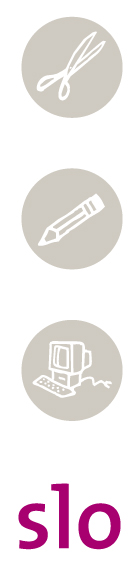 Visueel beperkt  - Gesprekken & spreken ToelichtingGeef bij elk van onderstaande aanpassingen aan of u er aandacht aan wilt besteden in de les. Ga daarbij uit van (een) leerling(en) met specifieke onderwijsbehoeften dat een passend onderwijsaanbod nodig heeft.  Vink in de tabel hieronder het hokje aan (door er 1x op te klikken) als u die aanpassing in de klas wilt toepassen. Laat het hokje leeg, als u geen aandacht wilt besteden aan die specifieke aanpassing in uw les(senserie). = doel leerroute passende perspectieven - taalVisueel beperkt - LezenToelichtingGeef bij elk van onderstaande aanpassingen aan of u er aandacht aan wilt besteden in de les. Ga daarbij uit van (een) leerling(en) met specifieke onderwijsbehoeften dat een passend onderwijsaanbod nodig heeft.  Vink in de tabel hieronder het hokje aan (door er 1x op te klikken) als u die aanpassing in de klas wilt toepassen. Laat het hokje leeg, als u geen aandacht wilt besteden aan die specifieke aanpassing in uw les(senserie). = doel leerroute passende perspectieven - taalVisueel beperkt - LuisterenToelichtingGeef bij elk van onderstaande aanpassingen aan of u er aandacht aan wilt besteden in de les. Ga daarbij uit van (een) leerling(en) met specifieke onderwijsbehoeften dat een passend onderwijsaanbod nodig heeft.  Vink in de tabel hieronder het hokje aan (door er 1x op te klikken) als u die aanpassing in de klas wilt toepassen. Laat het hokje leeg, als u geen aandacht wilt besteden aan die specifieke aanpassing in uw les(senserie). = doel leerroute passende perspectieven - taalVisueel beperkt - SchrijvenToelichtingGeef bij elk van onderstaande aanpassingen aan of u er aandacht aan wilt besteden in de les. Ga daarbij uit van (een) leerling(en) met specifieke onderwijsbehoeften dat een passend onderwijsaanbod nodig heeft.  Vink in de tabel hieronder het hokje aan (door er 1x op te klikken) als u die aanpassing in de klas wilt toepassen. Laat het hokje leeg, als u geen aandacht wilt besteden aan die specifieke aanpassing in uw les(senserie). = doel leerroute passende perspectieven - taalVisueel beperkt
Type aanpassingen bij doelen bovenbouwVink aanInstructieBespreek non-verbaal gedrag bij gesprekken en wijs leerling op eigen non-verbaal gedrag.InstructieLaat duidelijk met verandering in je stem verschil in stemming/emotie horen.Instructieaanvullende aanpassingen: ….aanvullende aanpassingen: ….Vorm en tijdaanvullende aanpassingen: ….aanvullende aanpassingen: ….Inhoud
(bijvoorbeeld taalgebruik, soort teksten, inhouden overslaan)Besteed aandacht aan woordenschat en het vormen van een netwerk van concepten. Inhoud
(bijvoorbeeld taalgebruik, soort teksten, inhouden overslaan)Houd bij de keuze van het gespreksonderwerp rekening met de mate waarin de leerling de wereld om zich heen kan waarnemen en zich er een voorstelling van kan maken.Inhoud
(bijvoorbeeld taalgebruik, soort teksten, inhouden overslaan)aanvullende aanpassingen: ….aanvullende aanpassingen: ….Omgeving
(bijvoorbeeld fysieke ruimte, context, met wie)Zeg het tegen de leerling als iemand naast of tegenover hem zit.Omgeving
(bijvoorbeeld fysieke ruimte, context, met wie)Zorg ervoor dat de leerling goed zicht heeft op het bord, op de leerkracht en/of op andere leerlingen tijdens gesprekken en spreekbeurten. Let bijvoorbeeld ook op lichtinval.Omgeving
(bijvoorbeeld fysieke ruimte, context, met wie)aanvullende aanpassingen: ….aanvullende aanpassingen: ….Hulpmiddel
(bijvoorbeeld technisch/digitaal hulpmiddel, lijstjes, pictogrammen)Geef de leerling de vrijheid om zaken te betasten/voelen/onderzoeken.Hulpmiddel
(bijvoorbeeld technisch/digitaal hulpmiddel, lijstjes, pictogrammen)Website: www.eduvip.nl geeft lijst van mogelijke hulpmiddelen.Hulpmiddel
(bijvoorbeeld technisch/digitaal hulpmiddel, lijstjes, pictogrammen)aanvullende aanpassingen: ….aanvullende aanpassingen: ….Visueel beperkt
Type aanpassingen bij doelen bovenbouwVink aanInstructieBesteed bij de voorbereiding van een nieuwe tekst expliciet aandacht aan interpunctie en andere details in de tekst en markeer deze ter ondersteuning van tekstbegrip (interpunctie en details worden vaak niet gezien).InstructieBied auditieve ondersteuning bij uitleg van leesopdrachten.Instructieaanvullende aanpassingen: ….aanvullende aanpassingen: ….Vorm en tijd
(bijvoorbeeld 
lay-out)Pas de bladspiegel aan aan de voorkeuren en visuele mogelijkheden van de leerling (let op contrast letters versus achtergrond, geen illustraties achter tekst, lettertype, lettergrootte, regelafstand). Vorm en tijd
(bijvoorbeeld 
lay-out)Bied teksten aan met duidelijke illustraties en niet te veel details.Vorm en tijd
(bijvoorbeeld 
lay-out)Geef de leerling meer tijd voor leestaken en kort - waar nodig - teksten/opdrachten in (de meeste leerlingen hebben een lager leestempo dan normaal).Vorm en tijd
(bijvoorbeeld 
lay-out)Beperk het aantal visuele prikkels in het educatief materiaal, maak bijvoorbeeld een selectie van meest relevante visuele informatie. Veel visuele prikkels zijn vermoeiend voor leerlingen met een visuele beperking.Vorm en tijd
(bijvoorbeeld 
lay-out)aanvullende aanpassingen: ….aanvullende aanpassingen: ….Inhoud
(bijvoorbeeld taalgebruik, soort teksten, inhouden overslaan)Bied teksten aan die aansluiten bij de belevingswereld van de leerling. Het leggen van relatie tussen informatie in de tekst en werkelijkheid kan moeilijk zijn als de tekst ver van de belevingswereld van de leerling staat en de inhoud van de tekst moeilijk voorstelbaar is (het hangt af van zijn visuele beperking in welke mate een leerling zich een beeld kan vormen van de wereld om hem heen).Inhoud
(bijvoorbeeld taalgebruik, soort teksten, inhouden overslaan)Besteed extra aandacht aan woordenschat tijdens leesopdrachten (leerling kan beperkte woordenschat hebben).Inhoud
(bijvoorbeeld taalgebruik, soort teksten, inhouden overslaan)aanvullende aanpassingen: ….aanvullende aanpassingen: ….Omgeving
(bijvoorbeeld fysieke ruimte, context, met wie)Zorg voor een gestructureerde, overzichtelijke en goed verlichte leeromgeving.Omgeving
(bijvoorbeeld fysieke ruimte, context, met wie)Geef de leerling een vaste plek dicht bij het bord. Omgeving
(bijvoorbeeld fysieke ruimte, context, met wie)Zorg dat de leerling kan werken aan een tafel met verstelbaar blad (mogelijkheid te kantelen) en een leeslamp.Omgeving
(bijvoorbeeld fysieke ruimte, context, met wie)Presenteer boeken frontaal (met de kaft naar voren) en op ooghoogte in de klas, zodat boekkeuze wordt vergemakkelijkt.Omgeving
(bijvoorbeeld fysieke ruimte, context, met wie)aanvullende aanpassingen: ….aanvullende aanpassingen: ….Hulpmiddel
(bijvoorbeeld technisch/digitaal hulpmiddel, lijstjes, pictogrammen)Bied de leerling een of meer van de volgende hulpmiddelen om het lezen te vergemakkelijken (indien geïndiceerd): TV-loep of een ander optisch hulpmiddel, teksten in grootdruk of braille, reliëfdocumenten van grafieken, kaarten, enzovoort, voorleessoftware/Daisyspeler (Dedicon, Loket Anders lezen loket), iPad of e-reader (vanwege de mogelijkheid om lettertype en -grootte aan te passen).Hulpmiddel
(bijvoorbeeld technisch/digitaal hulpmiddel, lijstjes, pictogrammen)Bied de leerling een of meer van de volgende hulpmiddelen om het lezen/werken op de computer te vergemakkelijken: vergrotingssoftware, braillesoftware (brailleleesregel) en/of voorleessoftware (bijvoorbeeld Dolphin), aangepast toetsenbord met grotere toetsen en/of contrastkleuren letters (bijvoorbeeld Clevy) of brailletoetsenbord.Hulpmiddel
(bijvoorbeeld technisch/digitaal hulpmiddel, lijstjes, pictogrammen)Stimuleer het gebruik van een woordenboek voor het opzoeken van onbekende woorden (leerling kan een beperkte woordenschat hebben).Hulpmiddel
(bijvoorbeeld technisch/digitaal hulpmiddel, lijstjes, pictogrammen)aanvullende aanpassingen: ….aanvullende aanpassingen: ….Visueel beperkt
Type aanpassingen bij doelen bovenbouwVink aanInstructieNiet van toepassing.Instructieaanvullende aanpassingen: ….aanvullende aanpassingen: ….Vorm en tijd
(bijvoorbeeld type luisteropdracht, luisterduur)Niet van toepassing.Vorm en tijd
(bijvoorbeeld type luisteropdracht, luisterduur)aanvullende aanpassingen: ….aanvullende aanpassingen: ….Inhoud
(bijvoorbeeld taalgebruik, soort teksten, inhouden overslaan)Niet van toepassing.Inhoud
(bijvoorbeeld taalgebruik, soort teksten, inhouden overslaan)aanvullende aanpassingen: ….aanvullende aanpassingen: ….Omgeving
(bijvoorbeeld fysieke ruimte, context, met wie)Geef de leerling een vaste plaats.Omgeving
(bijvoorbeeld fysieke ruimte, context, met wie)aanvullende aanpassingen: ….aanvullende aanpassingen: ….Hulpmiddel
(bijvoorbeeld technisch/digitaal hulpmiddel, lijstjes, pictogrammen)Zorg voor goede en gemakkelijk te bedienen geluidsapparatuur.Hulpmiddel
(bijvoorbeeld technisch/digitaal hulpmiddel, lijstjes, pictogrammen)www.eduvip.nl. voor een lijst met relevante hulpmiddelen.Hulpmiddel
(bijvoorbeeld technisch/digitaal hulpmiddel, lijstjes, pictogrammen)aanvullende aanpassingen: ….aanvullende aanpassingen: ….Visueel beperkt
Type aanpassingen bij doelen bovenbouwVink aanInstructieLeerlingen met een visuele beperking hebben geen specifieke problemen met spellen en stellen. Bij leerlingen die moeite hebben met lezen, kan het nodig zijn (ook) extra spellingsinstructie te bieden. Als gevolg van de leesproblemen bouwen deze leerlingen minder orthografische kennis op die ze nodig hebben voor correct spellen. InstructieBied auditieve ondersteuning bij uitleg van schrijfopdrachten.Instructieaanvullende aanpassingen: ….aanvullende aanpassingen: ….Vorm en tijd
(bijvoorbeeld
lay-out)Niet van toepassing.Vorm en tijd
(bijvoorbeeld
lay-out)aanvullende aanpassingen: ….aanvullende aanpassingen: ….Inhoud
(bijvoorbeeld taalgebruik, soort teksten, inhouden overslaan)Houd bij de keuze van het onderwerp van schrijfopdrachten rekening met de mate waarin de leerling de wereld om zich heen kan waarnemen en zich er een voorstelling van kan maken.Inhoud
(bijvoorbeeld taalgebruik, soort teksten, inhouden overslaan)aanvullende aanpassingen: ….aanvullende aanpassingen: ….Omgeving
(bijvoorbeeld fysieke ruimte, context, met wie)Zorg voor een gestructureerde, overzichtelijke en goed verlichte leeromgeving.Omgeving
(bijvoorbeeld fysieke ruimte, context, met wie)Zorg dat de leerling kan werken aan een tafel met verstelbaar blad (mogelijkheid te kantelen) en een leeslamp.Omgeving
(bijvoorbeeld fysieke ruimte, context, met wie)Zorg ervoor dat de leerling goed zicht heeft op het bord en op de leerkracht tijdens instructies. Let daarbij ook op lichtinval.Omgeving
(bijvoorbeeld fysieke ruimte, context, met wie)aanvullende aanpassingen: ….aanvullende aanpassingen: ….Hulpmiddel
(bijvoorbeeld technisch/digitaal hulpmiddel, lijstjes, pictogrammen)Bied de leerling een optisch hulpmiddel bij het schrijven.Hulpmiddel
(bijvoorbeeld technisch/digitaal hulpmiddel, lijstjes, pictogrammen)Stimuleer het gebruik van woordenboek en naslagwerken.Hulpmiddel
(bijvoorbeeld technisch/digitaal hulpmiddel, lijstjes, pictogrammen)Bied de leerling voor tekstschrijven op de computer (afhankelijk van visuele beperking): vergrotingssoftware, braillesoftware (brailleleesregel) en/of voorleessoftware (bijvoorbeeld Dolphin), aangepast toetsenbord met grotere toetsen en/of contrastkleuren letters (bijvoorbeeld Clevy) of brailletoetsenbord.Hulpmiddel
(bijvoorbeeld technisch/digitaal hulpmiddel, lijstjes, pictogrammen)aanvullende aanpassingen: ….aanvullende aanpassingen: ….